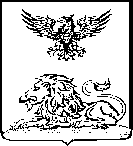 РОВЕНЬСКАЯ ТЕРРИТОРИАЛЬНАЯ ИЗБИРАТЕЛЬНАЯ КОМИССИЯП О С Т А Н О В Л Е Н И Е25 октября   2023 года                                                                         № 34/241-1О формировании молодежной избирательной комиссии Ровеньского района срока полномочий 2023-2025 годов  В соответствии с пунктом 10 статьи 24 Федерального закона от 12 июня 2002 г. № 67-ФЗ «Об основных гарантиях избирательных прав и права на участие в референдуме граждан Российской Федерации», частью 9 статьи 28 Избирательного кодекса Белгородской области, постановлением Ровеньской территориальной избирательной комиссии  от 06 октября 2023 г. №33/239-1 «О молодежной избирательной комиссии Ровеньского района» и протоколом заседания Конкурсной комиссии по организации и проведению конкурса по формированию состава молодежной избирательной комиссии Ровеньского района от 06 октября 2023 года (прилагается), Ровеньская территориальная избирательная комиссия  постановляет: 1. Назначить членами молодежной избирательной комиссии Ровеньского района с правом решающего голоса срока полномочий 2023-2025 годов: Корниенко Анастисю Николаевну, 2000 года рождения,  учителя муниципального бюджетного общеобразовательного учреждения « Ровеньская СОШ №2», предложенную в состав МБОУ «Ровеньская СОШ №2»; Шушкова Евгения Михайловича, 2002 года рождения,  специалист по организации работы для детей и молодежи в Ровеньском районе, Регионального отделения общероссийского общественно-государственного движения детей и молодёжи «Движение Первых» в Белгородской области , предложенного в порядке самовыдвижения. Лункину Алину Евгеньевну, 2002 года рождения, специалист по организации работы для детей и молодежи в Ровеньском районе, Регионального отделения общероссийского общественно-государственного движения детей и молодёжи «Движение Первых» в Белгородской области, предложенную Региональным отделением общероссийского общественно-государственного движения детей и молодёжи «Движение Первых» в Белгородской области;Несвит Никиту Игоревича, 1998 года рождения, директор МКУ «Центр молодёжных инициатив» Ровеньского района, предложенного в состав отделом культуры администрации Ровеньского района; Вечёрка Елизавету Викторовну, 1999 года рождения, педагог- психолог ОГБОУ «Ровеньская СОШ с УИОП» предложенную в состав Центром молодежных инициатив Ровеньского района; 2. Зачислить в резерв состава молодежной избирательной комиссии Ровеньского района срока полномочий 2023-2025 годов: Бутова Андрея Владимировича , 1997 года рождения, главного специалиста по спорту, Управления культуры, туризма, молодёжной политики и спорта Ровеньского района предложенного в порядке самовыдвижения.3. Провести первое (организационное) заседание молодежной избирательной комиссии Ровеньского района в срок до 8 ноября 2023 года. 4. Разместить настоящее постановление на официальном сайте администрации Ровеньского района в разделе «Территориальная избирательная комиссия» в информационно-телекоммуникационной сети «Интернет».            5.Контроль за выполнением настоящего постановления возложить на председателя Ровеньской территориальной избирательной комиссии Е.В.Макарову.ПредседательРовеньской территориальной избирательной комиссииЕ.В.МакароваСекретарьРовеньской территориальной избирательной комиссииА.В.Евтухова